BEYOND BOLD AND BRAVE, Inc.Email: beyondboldandbrave88@gmail.org  - - Website: beyondboldandbrave.org Please review the information below and follow the prompts to submit your application. Contact us if you have questions. Thank you!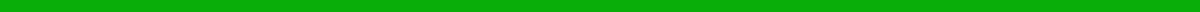 We began in 2014 as a volunteer collective producing and supporting activities (Black Lesbian Conferences, National LGBTQ+ Women’s Survey, Women Sweet on Women Black Lesbian Film Festival, etc.) that affirm and empower Black lesbians. Now that we‘re a 501(c) 3 non profit organization, we’re developing a more efficient organizational structure through capacity building activities. Integral to this work is establishing our board of directors and subsequent committees that will lead and guide us to the successful completion of our mission. Our board will be a “working board” where members perform not only their fiduciary and strategic duties, but also partner with staff and volunteers to fulfill management and technical functions. This may include helping fundraise, attending occasional organization and volunteer events, and leading others under our focus areas to achieve organization objectives. GENERAL BOARD MEMBER INFORMATIONBoard Member Responsibilities - These include but are not limited to the following. Organization of the board of directors, officers and committees.Formulation and oversight of policies and procedures.Financial management, including adoption and oversight of the annual budget.Organizational leadership and advisement.Oversight of program planning and evaluations.Fundraising and outreach.Board Members WillParticipate in orientation and training including but not limited to board governance and bylaws review, fundraising strategies, and diversity, equity, and inclusion. Report to the full Board on team decisions/recommendations.Actively participate in Beyond Bold And Brave volunteer, public speaking, or fundraising events. Collaborate with all other teams to collect, compile, frame, and disseminate organization news, information, stories, and other media. Complete tasks and achieve goals in a self-directed manner on your schedule as necessary.Possibly manage community volunteers working to complete tasks supporting your committee’s projects as needed.Make a personal financial contribution to Beyond Bold And Brave each year at an amount meaningful to the member and commensurate with one's ability.Length of Board Term - Board term will be two years. Directors can be elected to any number of consecutive terms as determined by the Board.Time Commitment - We estimate board members may complete a minimum of 8 volunteer board hours per month. Additional time may be required depending on what activities require.Qualifications Highest dedication and commitment to Beyond Bold And Brave’s mission, vision and goals.Demonstrated depth of management and leadership experience in developing and guiding a new or emerging non-profit organization.Integrity and high ethical standards.Sufficient time to devote to Beyond Bold And Brave’s business as a Board member.Ability to comply with the Board's Code of Conduct.Demonstrated ability to think independently and work collaboratively.